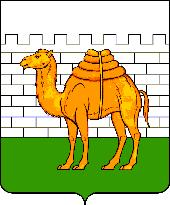 МУНИЦИПАЛЬНОЕ КАЗЕННОЕ УЧРЕЖДЕНИЕ «ЦЕНТР ОБЕСПЕЧЕНИЯ ДЕЯТЕЛЬНОСТИ ОБРАЗОВАТЕЛЬНЫХ ОРГАНИЗАЦИЙ ГОРОДА ЧЕЛЯБИНСКА»                      СТРУКТУРНОЕ ПОДРАЗДЕЛЕНИЕ ПО ЛЕНИНСКОМУ РАЙОНУ454129, г. Челябинск, ул. Машиностроителей,48 тел. 8 (351)727-94-74  e-mail: E-mail:lenruo@ya.ru09.06.2016 №  798                                                                                                                  Руководителям ОО	Уважаемые коллеги! 		Информируем Вас о том, что на базе спортивного комплекса «Лидер» (Копейское шоссе, 43а) желающие в возрасте от 6 до 17 лет могут сдать нормы ГТО.		Для участия в составе организованной группы необходимо подать заявку с указанием ФИО участника, года рождения, ID-номера (для этого нужно зарегистрироваться на официальном сайте ГТО (www.gto.ru), допуска врача и документа, удостоверяющего личность (паспорт, свидетельство о рождении). 		Для сдачи комплекса ГТО в индивидуальном порядке необходимо представить справку о состоянии здоровья от терапевта или педиатра, ID-номер, документ, удостоверяющий личность.		Подробную информацию можно получить по телефону: 200-61-71.Начальник структурного подразделения                                                             Л.А.ДемчукСкобелева И.Е.727-94-77